Kulturní výbor obce RynholecVás srdečně zve naŠtědrovečerní půlnoční setkání u kapličkyPojďte se s námi zaposlouchat do vánočních koled a zamyslet se nad uplynulým rokem, nebo si jen popřát krásné vánoce nad sklenkou svařeného vína…………………………………..Sebou: Vánoční náladu a lahev něčeho dobrého na zahřátí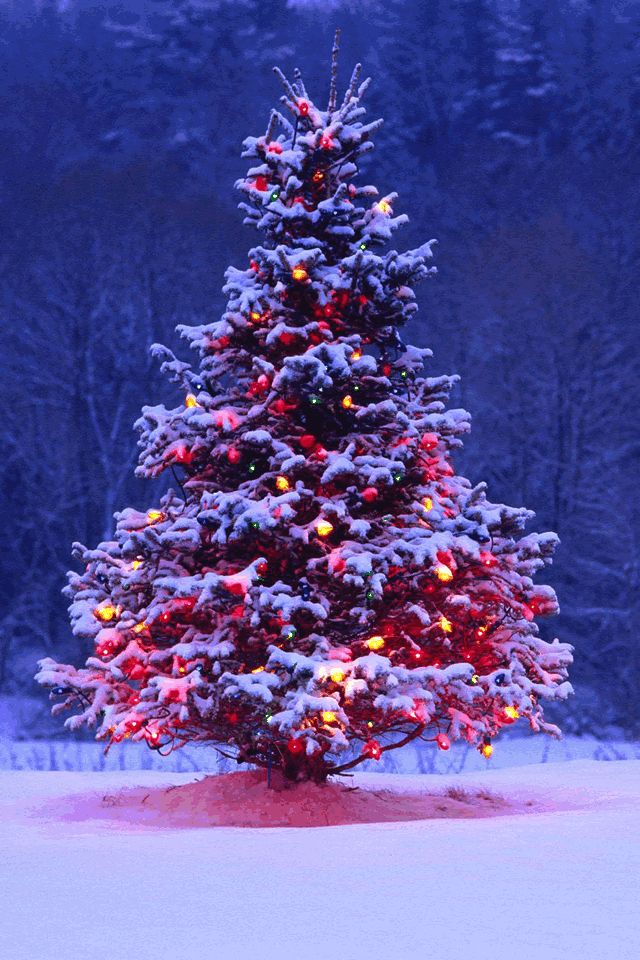 